ΣΥΛΛΟΓΟΣ ΕΚΠΑΙΔΕΥΤΙΚΩΝ Π. Ε.                    Μαρούσι  25 – 2 – 2020                                                                                                                    ΑΜΑΡΟΥΣΙΟΥ                                                   Αρ. Πρ.: 77Ταχ. Δ/νση: Μαραθωνοδρόμου 54                                             Τ. Κ. 15124 Μαρούσι                                                            Τηλ.: 2108020788 Fax:2108020788                                                       Πληροφ.: Φ. Καββαδία 6932628101                                                                                    Email:syll2grafeio@gmail.com                                           Δικτυακός τόπος: http//: www.syllogosekpaideutikonpeamarousiou.grΠΡΟΣ2ο ΠΕΚΕΣ Αττικής κ.κ. Σχολικούς Συντονιστές Πρωτοβάθμιας Εκπ/σηςΥΠΑΙΘΚοινοποίηση: Μέλη του Συλλόγου μας, Δ.Ο.Ε., Συλλόγους Εκπ/κών Π. Ε. της χώραςΘέμα: « Οργάνωση επιμορφωτικών σεμιναρίων εκτός διδακτικού ωραρίου των εκπαιδευτικών από σχολικούς συντονιστές του 2ου ΠΕΚΕΣ Αττικής ».Το Δ. Σ. του Συλλόγου Εκπ/κών Π. Ε. Αμαρουσίου, ύστερα από έντονες οχλήσεις των συναδέλφων – μελών του, καταθέτει τα ακόλουθα: Έχει παρατηρηθεί το φαινόμενο ορισμένοι σχολικοί συντονιστές του 2ου ΠΕΚΕΣ Αττικής να προβαίνουν στη διοργάνωση σεμιναρίων επιμορφωτικού χαρακτήρα για τους εκπαιδευτικούς της περιφέρειάς τους εκτός διδακτικού ωραρίου με προαιρετική τη συμμετοχή των συναδέλφων σε αυτά. Τονίζουμε ξεκάθαρα ότι η πρακτική αυτή έρχεται σε πλήρη αντίθεση με τις εκπεφρασμένες και διατυπωμένες θέσεις του κλάδου για διεκδίκηση και κατοχύρωση επιμόρφωσης για όλες/όλους τις/τους εκπαιδευτικούς στη βάση της υποχρεωτικότητας και με απαλλαγή από τα διδακτικά καθήκοντα (εντός εργασιακού – διδακτικού ωραρίου και όχι στον ελεύθερο χρόνο των εκπαιδευτικών). Επιπλέον η προαιρετική συμμετοχή των συναδέλφων σε τέτοιου είδους (απογευματινά ή τα Σαββατοκύριακα και εκτός διδακτικού ωραρίου επιμορφωτικά σεμινάρια) διαχωρίζουν τους εκπαιδευτικούς σε πρόθυμους και μη να θυσιάσουν τον ελεύθερο χρόνο τους για να επιμορφωθούν  καθιστώντας αδύνατη τη διεκδίκηση του αιτήματός μας για παροχή επιμόρφωσης με απαλλαγή από τα διδακτικά αντικείμενα και εντός διδακτικού – εργασιακού ωραρίου. Στη βάση αυτή θεωρούμε ότι τέτοιου είδους ενέργειες από την πλευρά των σχολικών συντονιστών θέτουν τις βάσεις για την αποδοχή της επικείμενης «αξιολόγησης» των εκπαιδευτικών και της κατηγοριοποίησης εκπαιδευτικών και σχολικών μονάδων σε πρόθυμους και μη να την αποδεχθούν. Ιδιαίτερα αν αρχίσει να εδραιώνεται η λογική του κυνηγιού των ατομικών προσόντων με την πρόσκτηση βεβαιώσεων για κάθε είδους σεμινάρια ενόψει της νομοθέτησης της «αξιολόγησης» τέτοιου είδους ενέργειες αποτελούν την κατεξοχήν εξυπηρέτησής της (της παραπάνω λογικής). Καλούμε τις/τους συναδέλφους να απορρίψουν τέτοιου είδους λογικές και τους σχολικούς συντονιστές να μη συμβάλλουν με τέτοιου είδους ενέργειες στην εδραίωση των αντιλαϊκών – αντιεκπαιδευτικών πολιτικών κυβέρνησης και ΥΠΑΙΘ.  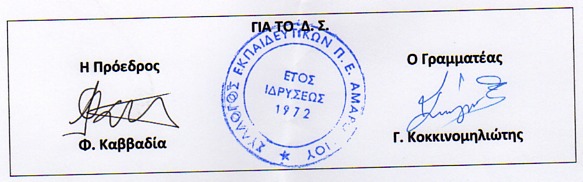 